 	Návod k použití, záruční prohlášení a servis	Dimplex DTD.. 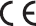   Tento výrobek je vhodný pouze pro dobře izolované prostory nebo občasné používání.Vážený zákazník,Chcete-li svůj elektrický spotřebič sloužit co nejlépe, přečtěte si pečlivě úplný návod k použití před jeho prvním uvedením do provozu. Tento elektrický spotřebič byl řádně testován. Prodávající Vám poskytuje záruční dobu 2 roky od data nákupu. V této době bezplatně odstraníme všechny vady a vady, které výrazně omezují jeho funkci a u kterých bylo prokázáno, že vznikly vadou materiálu nebo vadami ve výrobě. Vady odstraníme dle vlastního uvážení opravou nebo výměnou vadné části spotřebiče. Záruka se nevztahuje na vady způsobené nedodržením návodu k použití, nesprávným připojením, nesprávnou manipulací, běžným opotřebením a vadami, které jsou irelevantní pro vlastní funkci zařízení a vznikly například na křehkých částech elektrického spotřebiče, např. snadno rozbité části skla, plastů a žárovek. Záruka zaniká zasahováním do spotřebiče jinou osobou, než je námi pověřená osoba. Pokud se na Vašem zařízení vyskytne závada, zašlete nebo předejte spotřebič v kompletním balíčku příslušenství s Vaší adresou a telefonním číslem a popisem závady na servisní adresu.Návod k použití, záruční prohlášení a servisReklamace zaniká, pokud je vada způsobena:mechanické poškození (včetně poškození během přepravy),neudržitelné a nesprávné používání při nedodržování pokynů, nepozornosti, znečištění a zanedbané údržbě,vnější událost (přepětí v síti, přírodní katastrofa atd.),připojení výrobku k jinému síťovému napětí, než které je pro něj určeno,pokud není předložen původní doklad o koupi.Nárok rovněž zaniká, pokud někdo provedl úpravy nebo úpravy za účelem rozšíření funkcí výrobku proti zakoupené verzi nebo z důvodu možnosti provozovat jej v jiné zemi, než pro kterou byl navržen. Části podléhající běžnému opotřebení, které je třeba během provozu měnit z důvodu správné funkce výrobku (např. filtry, sáčky, pryžová těsnění, odvápňovací tyčinky, baterie, žárovky, obaly atd.), nebudou přijaty. Servisní záznamy:Dodavatel produktu pro Česko	, spol. s r. o.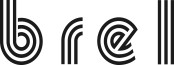 Centrum 1746/265, 017 01 Pov. Bystrica, tel, 00421 918341576Organizace pověřená servisem výrobků:Brel, spol. s r.o., Centrum 1746/265, 017 01 Považská Bystricamobil: 00421 918 341576, servis@brel.sk, www.brel.sk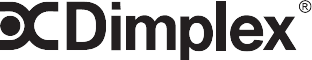 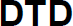 Digitální týdenní časovač ECU-2Te Pokyny k instalaci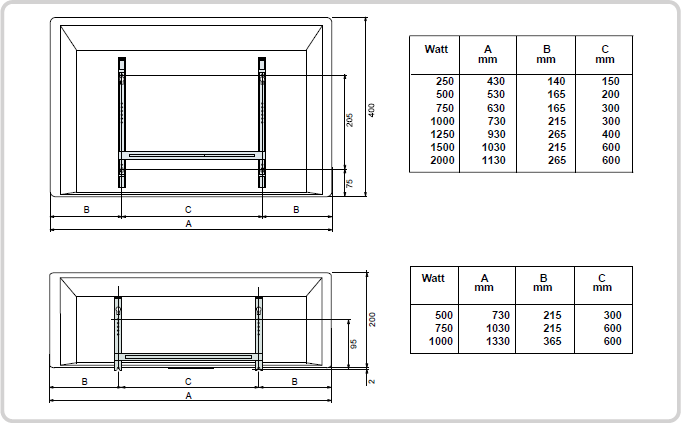 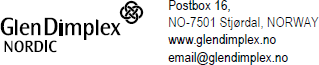 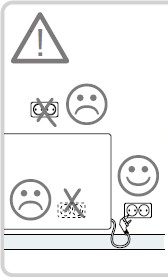 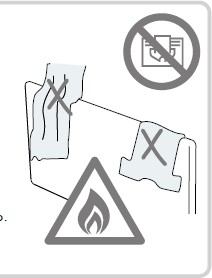 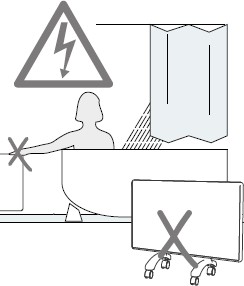 Pozor! Některé části tohoto výrobku mohou být velmi horké a způsobit popáleniny. Buďte opatrní, pokud existují děti nebo lidé, kteří nejsou schopni správně ovládat. Ujistěte se, že jsou instruováni. Nedovolte, aby si děti s výrobkem hrály.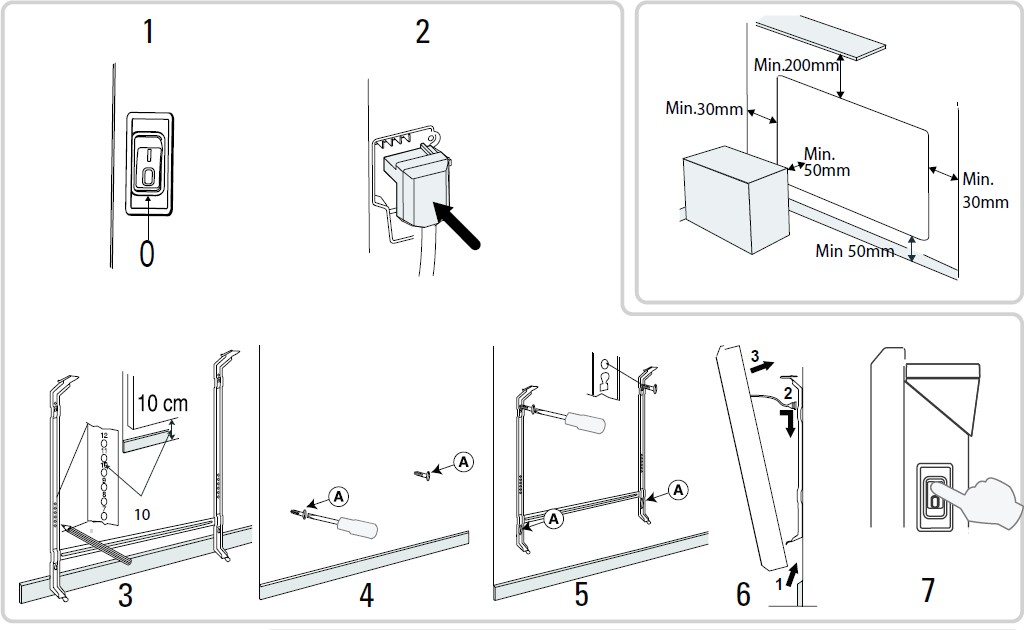 U pevných topných těles musí instalace obsahovat celopólový spínač v souladu s vnitrostátními předpisy pro elektroinstalaci.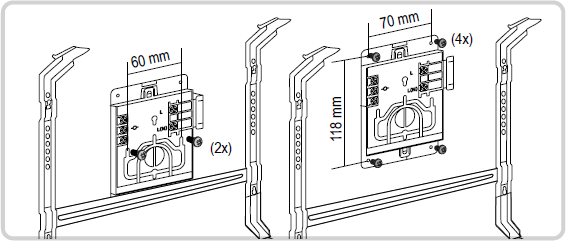 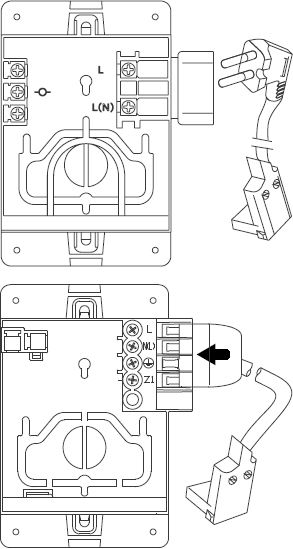 Na konci své životnosti musí být výrobek předán k recyklaci.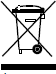 Digitální týdenní časovač ECU-2TeMontáž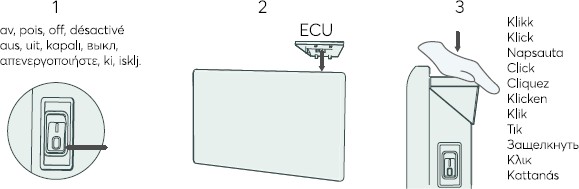 Demontáž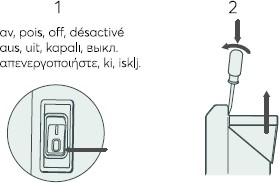 1.	Nastavení data a přesného času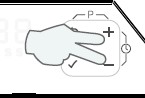 Současně stiskněte tlačítko + a –Nastavit hodinu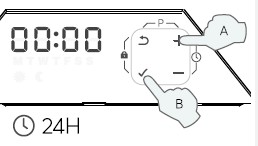 PotvrditNastavit minuty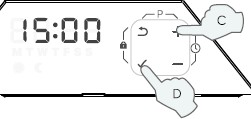 PotvrditNastavit den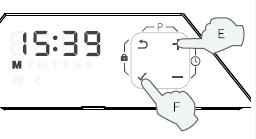 PotvrditM – Pondělí, T- Úterý, W – Středa, T – Čtvrtek, F – Pátek, S – sobota, S- Neděle1. Teplota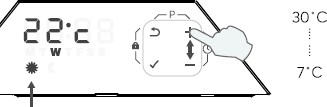 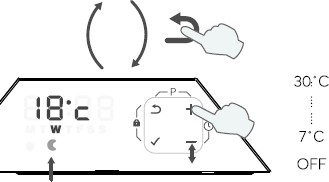 Komfort	EKO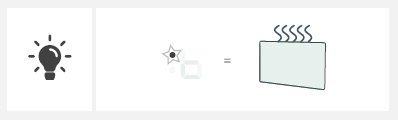 Nezakrývat!1.	Volitelné funkceProgramEcu-2Te má 24 programů.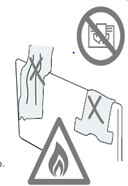 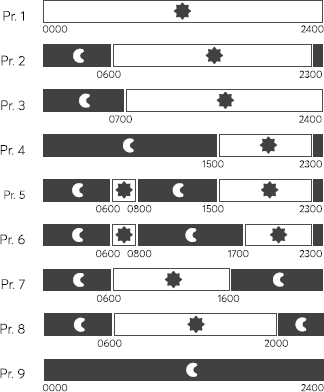 Vyberte si program pro každý den.Současně stiskněte šipku	zpět a +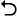 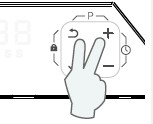 Vybrat program (Pondělí)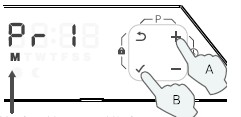 PotvrditVybrat program (Úterý)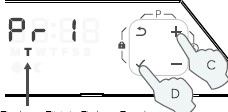 Potvrdit Opakovat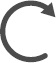 Změna nastaveníChcete-li přepnout z COMFORT na ECO nebo naopak, stiskněte šipku zpět	.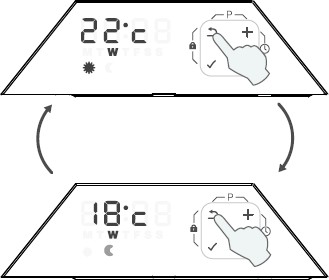 Změna nastavení se automaticky ukončí při přechodu na další program nebo v 03:00.Blokovaní tlačítek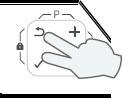 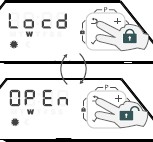 Stiskněte současně šipku zpět	a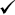 Spotřebič nesmí být umístěn pod elektrickou zásuvkou nebo nad ní.Nezakrývejte!Identifikace modelu     DFB4 DFB2 Heater series	OFB4 OFB2 Heater series	datum	01/07/2020DTD4 DTD2 Heater series	OTD4 OTD2 Heater series	Verze	7OFR4 OFR2 Heater series	značka:	NM/JBOTJ4 OTJ2 Heater seriesIdentifikace modelu     DFB4 DFB2 Heater series	OFB4 OFB2 Heater series	datum	01/07/2020DTD4 DTD2 Heater series	OTD4 OTD2 Heater series	Verze	7OFR4 OFR2 Heater series	značka:	NM/JBOTJ4 OTJ2 Heater seriesIdentifikace modelu     DFB4 DFB2 Heater series	OFB4 OFB2 Heater series	datum	01/07/2020DTD4 DTD2 Heater series	OTD4 OTD2 Heater series	Verze	7OFR4 OFR2 Heater series	značka:	NM/JBOTJ4 OTJ2 Heater seriesIdentifikace modelu     DFB4 DFB2 Heater series	OFB4 OFB2 Heater series	datum	01/07/2020DTD4 DTD2 Heater series	OTD4 OTD2 Heater series	Verze	7OFR4 OFR2 Heater series	značka:	NM/JBOTJ4 OTJ2 Heater seriesIdentifikace modelu     DFB4 DFB2 Heater series	OFB4 OFB2 Heater series	datum	01/07/2020DTD4 DTD2 Heater series	OTD4 OTD2 Heater series	Verze	7OFR4 OFR2 Heater series	značka:	NM/JBOTJ4 OTJ2 Heater seriesIdentifikace modelu     DFB4 DFB2 Heater series	OFB4 OFB2 Heater series	datum	01/07/2020DTD4 DTD2 Heater series	OTD4 OTD2 Heater series	Verze	7OFR4 OFR2 Heater series	značka:	NM/JBOTJ4 OTJ2 Heater seriesIdentifikace modelu     DFB4 DFB2 Heater series	OFB4 OFB2 Heater series	datum	01/07/2020DTD4 DTD2 Heater series	OTD4 OTD2 Heater series	Verze	7OFR4 OFR2 Heater series	značka:	NM/JBOTJ4 OTJ2 Heater seriesIdentifikace modelu     DFB4 DFB2 Heater series	OFB4 OFB2 Heater series	datum	01/07/2020DTD4 DTD2 Heater series	OTD4 OTD2 Heater series	Verze	7OFR4 OFR2 Heater series	značka:	NM/JBOTJ4 OTJ2 Heater seriesIdentifikace modelu     DFB4 DFB2 Heater series	OFB4 OFB2 Heater series	datum	01/07/2020DTD4 DTD2 Heater series	OTD4 OTD2 Heater series	Verze	7OFR4 OFR2 Heater series	značka:	NM/JBOTJ4 OTJ2 Heater seriesIdentifikace modelu     DFB4 DFB2 Heater series	OFB4 OFB2 Heater series	datum	01/07/2020DTD4 DTD2 Heater series	OTD4 OTD2 Heater series	Verze	7OFR4 OFR2 Heater series	značka:	NM/JBOTJ4 OTJ2 Heater seriesIdentifikace modelu     DFB4 DFB2 Heater series	OFB4 OFB2 Heater series	datum	01/07/2020DTD4 DTD2 Heater series	OTD4 OTD2 Heater series	Verze	7OFR4 OFR2 Heater series	značka:	NM/JBOTJ4 OTJ2 Heater seriesDFB4 05DFB4 07DFB4 10DFB2 05DFB2 07DFB2 10DTD4 05DTD4 07DTD4 10DFB4 12DFB4 15DTD2 05DTD2 07DTD2 10DFB2 12DFB2 15DFB4 02OFR4 05OFR4 07OFR4 10DTD4 12DTD4 15Model variantaModel variantaModel variantaDFB2 02:DTD4 02OFR2 05OTJ4 05OFR2 07OTJ4 07OFR2 10OTJ4 10DTD2 12OFR4 12DTD2 15OFR4 15DTD2 02OTJ2 05OTJ2 07OTJ2 10OFR2 12OFR2 15OFR4 02OFB2 05OFB2 07OFB2 10OTJ4 12OTJ4 15DFB4 20OFR2 02OFB4 05OFB4 07OFB4 10OTJ2 12OTJ2 15DTD4 20DFB4 24OTJ4 02OTD2 05OTD2 07OTD2 10OFB4 12OFB4 15OFR4 20DTD4 24OTJ2 02OTD4 05OTD4 07OTD4 10OTD4 12OTD4 15OTJ4 20OTJ4 24Vykuřovací výkonSymboljednotkahodnotahodnotahodnotahodnotahodnotahodnotahodnotahodnotanominální vykuř.výkonPnomkW0.20.50.71.01.21.52.02.4minimální vykuřovacívýkon {indikační)PminkW0.20.50.60.91.11.41.82.2maximální konstantnívykuř. výkonPmax,ckW0.20.50.71.11.31.62.12.5Pomocní elektrický spotřebapři nominálním vyk.výkonelmax,ckW00000000při min. vykuřov.výkoneelminkW00000000v režime stand byelSB00000000Model identifikátor {y):     CU Řídicí jednotky CUModel identifikátor {y):     CU Řídicí jednotky CUModel identifikátor {y):     CU Řídicí jednotky CUModel identifikátor {y):     CU Řídicí jednotky CUModel identifikátor {y):     CU Řídicí jednotky CUModel identifikátor {y):     CU Řídicí jednotky CUModel identifikátor {y):     CU Řídicí jednotky CUModel identifikátor {y):     CU Řídicí jednotky CUModel identifikátor {y):     CU Řídicí jednotky CUModel identifikátor {y):     CU Řídicí jednotky CUModel variant:Model variant:Model variant:*CU-2Te*CU-1R 1)*CU-2R 1)*CU-ER 1)*CU-2L 2)*CU-2T*CU-2RwTyp tepelného výkonu/místnostregulace teploty (vyberte jednu)Typ tepelného výkonu/místnostregulace teploty (vyberte jednu)Typ tepelného výkonu/místnostregulace teploty (vyberte jednu)1) Sestavensjednostupňový tepelný výkon a žádnáregulace teploty v místnostjednostupňový tepelný výkon a žádnáregulace teploty v místnostjednostupňový tepelný výkon a žádnáregulace teploty v místnostNeNeNeNeNeNeNeNOBØ HUBDvě nebo více manuálních stupňů, bez prostorovýregulace teplotyDvě nebo více manuálních stupňů, bez prostorovýregulace teplotyDvě nebo více manuálních stupňů, bez prostorovýregulace teplotyNeNeNeNeNeNeNeS mechanickým termostatem pře ovládaníteplotyS mechanickým termostatem pře ovládaníteplotyS mechanickým termostatem pře ovládaníteplotyNeNeNeNeNeNeNe2) SestavensS elektronickou regulací teplotyS elektronickou regulací teplotyS elektronickou regulací teplotyNeNeNeNeanoNeNeNOB¢ SenseElektronická regulace teploty sčasovačemElektronická regulace teploty sčasovačemElektronická regulace teploty sčasovačemNeNeNeNeNeNeNeElektronická regulace teploty sčasovačem a týdenním programemElektronická regulace teploty sčasovačem a týdenním programemElektronická regulace teploty sčasovačem a týdenním programemanoanoanoanoNeanoanoDalší možnosti ovládání (vícevýběry možné)Další možnosti ovládání (vícevýběry možné)Další možnosti ovládání (vícevýběry možné)regulace teploty v místnosti,S detekci přítomnostiregulace teploty v místnosti,S detekci přítomnostiregulace teploty v místnosti,S detekci přítomnostiNeNeNeNeNeNeNeregulace teploty v místnosti, S detekci otevřeného oknaregulace teploty v místnosti, S detekci otevřeného oknaregulace teploty v místnosti, S detekci otevřeného oknaNeNeNeNeneNeNes možnosti ovládání vzdálenostis možnosti ovládání vzdálenostis možnosti ovládání vzdálenostiNoanoanoanoNeNeanos adaptivním řízením startus adaptivním řízením startus adaptivním řízením startuanoNeNeNeNeanoNes omezením pracovní dobys omezením pracovní dobys omezením pracovní dobyNeNeNeNeanoNeNese snímačem černé žárovkyse snímačem černé žárovkyse snímačem černé žárovkyNeNeNeNeNeNeNeContact details:	Glen Dimplex Nordic AS, Wessels veg 63. 7502 Stj¢rdal, NORWAY, email@glendimplex.noManufactured b :       Glen Dimplex Heating & Ventilation Ireland, Barn Road, Dunleer, Co. Louth, Ireland	08/90164/0Contact details:	Glen Dimplex Nordic AS, Wessels veg 63. 7502 Stj¢rdal, NORWAY, email@glendimplex.noManufactured b :       Glen Dimplex Heating & Ventilation Ireland, Barn Road, Dunleer, Co. Louth, Ireland	08/90164/0Contact details:	Glen Dimplex Nordic AS, Wessels veg 63. 7502 Stj¢rdal, NORWAY, email@glendimplex.noManufactured b :       Glen Dimplex Heating & Ventilation Ireland, Barn Road, Dunleer, Co. Louth, Ireland	08/90164/0Contact details:	Glen Dimplex Nordic AS, Wessels veg 63. 7502 Stj¢rdal, NORWAY, email@glendimplex.noManufactured b :       Glen Dimplex Heating & Ventilation Ireland, Barn Road, Dunleer, Co. Louth, Ireland	08/90164/0Contact details:	Glen Dimplex Nordic AS, Wessels veg 63. 7502 Stj¢rdal, NORWAY, email@glendimplex.noManufactured b :       Glen Dimplex Heating & Ventilation Ireland, Barn Road, Dunleer, Co. Louth, Ireland	08/90164/0Contact details:	Glen Dimplex Nordic AS, Wessels veg 63. 7502 Stj¢rdal, NORWAY, email@glendimplex.noManufactured b :       Glen Dimplex Heating & Ventilation Ireland, Barn Road, Dunleer, Co. Louth, Ireland	08/90164/0Contact details:	Glen Dimplex Nordic AS, Wessels veg 63. 7502 Stj¢rdal, NORWAY, email@glendimplex.noManufactured b :       Glen Dimplex Heating & Ventilation Ireland, Barn Road, Dunleer, Co. Louth, Ireland	08/90164/0Contact details:	Glen Dimplex Nordic AS, Wessels veg 63. 7502 Stj¢rdal, NORWAY, email@glendimplex.noManufactured b :       Glen Dimplex Heating & Ventilation Ireland, Barn Road, Dunleer, Co. Louth, Ireland	08/90164/0Contact details:	Glen Dimplex Nordic AS, Wessels veg 63. 7502 Stj¢rdal, NORWAY, email@glendimplex.noManufactured b :       Glen Dimplex Heating & Ventilation Ireland, Barn Road, Dunleer, Co. Louth, Ireland	08/90164/0Contact details:	Glen Dimplex Nordic AS, Wessels veg 63. 7502 Stj¢rdal, NORWAY, email@glendimplex.noManufactured b :       Glen Dimplex Heating & Ventilation Ireland, Barn Road, Dunleer, Co. Louth, Ireland	08/90164/0Contact details:	Glen Dimplex Nordic AS, Wessels veg 63. 7502 Stj¢rdal, NORWAY, email@glendimplex.noManufactured b :       Glen Dimplex Heating & Ventilation Ireland, Barn Road, Dunleer, Co. Louth, Ireland	08/90164/0